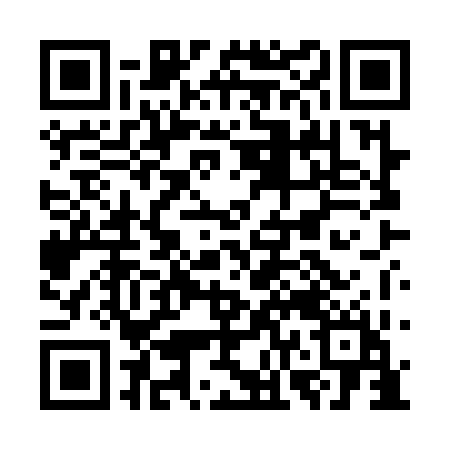 Prayer times for Gajaria Kirtan Khola, BangladeshWed 1 May 2024 - Fri 31 May 2024High Latitude Method: NonePrayer Calculation Method: University of Islamic SciencesAsar Calculation Method: ShafiPrayer times provided by https://www.salahtimes.comDateDayFajrSunriseDhuhrAsrMaghribIsha1Wed4:035:2411:563:236:287:502Thu4:025:2411:563:236:297:503Fri4:015:2311:563:236:297:514Sat4:005:2211:563:226:307:525Sun4:005:2211:563:226:307:526Mon3:595:2111:563:226:317:537Tue3:585:2011:563:226:317:548Wed3:575:2011:563:216:327:559Thu3:565:1911:563:216:327:5510Fri3:565:1911:563:216:337:5611Sat3:555:1811:563:216:337:5712Sun3:545:1711:563:216:347:5713Mon3:535:1711:553:206:347:5814Tue3:535:1611:553:206:357:5915Wed3:525:1611:563:206:357:5916Thu3:515:1511:563:206:368:0017Fri3:515:1511:563:206:368:0118Sat3:505:1511:563:196:378:0219Sun3:495:1411:563:196:378:0220Mon3:495:1411:563:196:388:0321Tue3:485:1311:563:196:388:0422Wed3:485:1311:563:196:398:0423Thu3:475:1311:563:196:398:0524Fri3:475:1211:563:196:408:0625Sat3:465:1211:563:196:408:0626Sun3:465:1211:563:196:418:0727Mon3:455:1211:563:196:418:0828Tue3:455:1111:563:196:428:0829Wed3:455:1111:573:186:428:0930Thu3:445:1111:573:186:438:0931Fri3:445:1111:573:186:438:10